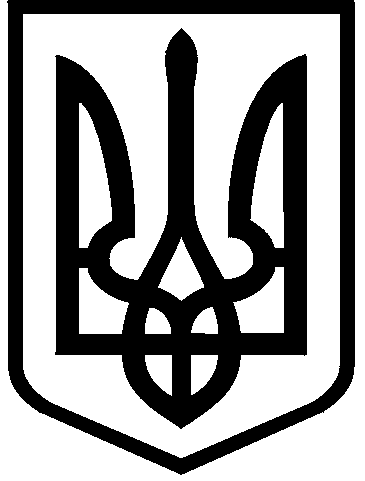 КИЇВСЬКА МІСЬКА РАДА                              ІІ СЕСІЯ    ІХ СКЛИКАННЯ                  РІШЕННЯ         _____________№____________                            													                      Проєкт	Відповідно до Податкового кодексу України та Законів України «Про місцеве самоврядування в Україні», «Про правовий  режим воєнного стану», Указу Президента України № 64/2022 «Про введення воєнного стану в Україні», затвердженого Законом України «Про затвердження Указу Президента України «Про введення воєнного стану в Україні» від 24 лютого 2022 оку № 2102-ІХ, з метою забезпечення в умовах воєнного стану  життєдіяльності міста Києва та підтримки розташованих у місті Києві державних підприємств оборонно-промислового комплексу Київська міська радаВИРІШИЛА:1. Внести зміни до рішення Київської міської ради від 23 червня 2011 року № 242/5629 (у редакції рішення Київської міської ради від 18 жовтня 2018 року № 1910/5974):1.1. У Таблиці N 2 до додатка 3 абзац:викласти в наступній редакції:2. Оприлюднити це рішення в установленому законодавством порядку.3. Це рішення набирає чинності та застосовується з моменту його прийняття і діє до закінчення воєнного стану, але не раніше 31.12.2022.4. Контроль за виконанням цього рішення покласти на постійну комісію Київської міської ради з питань з питань бюджету та соціально-економічного розвитку.Київський міський голова 			     			Віталій КЛИЧКО ПОДАННЯ:Депутат Київської міської ради                                                    Михайло ІЩЕНКОПОГОДЖЕНО:Постійна комісія Київської міської ради з питаньз питань бюджету та соціально-економічного розвиткуГолова 							          Андрій  ВІТРЕНКОСекретар                                                                          Владислав АНДРОНОВВ. о. начальника управління правового забезпечення діяльності Київськоїміської ради					         Валентина ПОЛОЖИШНИКПро внесення змін до рішення Київської міської ради від 23 червня 2011 року № 242/5629 «Про встановлення місцевих податків і зборів у м. Києві» «Державні та казенні підприємства, організації, установи, заклади та господарські товариства (крім суб’єктів літакобудування, визначених постановою Кабінету Міністрів України від 09.06.2010 № 405) згідно з переліком, визначеним постановою Кабінету Міністрів України від 29 грудня 2010 р. № 1221 (із змінами та доповненнями), - у частині площ земельних ділянок, розташованих у місті Києві, що використовуються відповідно до цільового при значення земель»100,00«Державні та казенні підприємства, організації, установи, заклади та господарські товариства (крім суб’єктів літакобудування, визначених постановою Кабінету Міністрів України від 09.06.2010 № 405) згідно з переліком, визначеним постановою Кабінету Міністрів України від 29 грудня 2010 р. № 1221 та від 04.07.2012 № 716 (із змінами та доповненнями), - у частині площ земельних ділянок, розташованих у місті Києві, що використовуються відповідно до цільового при значення земель»100,00